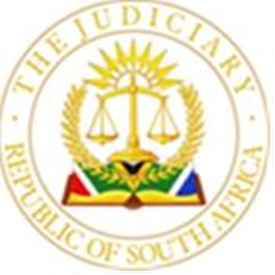 							OFFICE OF THE CHIEF JUSTICE		                                                                        (REPUBLIC OF SOUTH AFRICA)					             GAUTENG LOCAL DIVISION, JOHANNESBURGUNOPPOSED DIVORCE ROLL FOR 26 FEBRUARY 2024.BEFORE THE HONOURABLE JUDGE:  DIPPENAAR J                                                                 JUDGE’S SECRETARY: JBlake@judiciary.org.za 1.ABNER ENGINEERING V. ADRIAN THAVER # 2023-100892 # SEQUESTRATIONABNERENGINEERINGANDSUPPLIESPTYLIMITEDVTHAVERADRIAN2023-1008922.ABSA BANK LIMITED V. JEREMY NA RYAN PROPERTIES (PTY) LTD # 2023-097841 # MAT90433		2023-0978413.ABSA BANK LIMITED V. LEVAMENTUM (PTY) LIMITED # 2023-100722 # JR7700	2023-100722 #4.ABSA BANK LIMITED V. NAZIER AHMED MAHAMOOD NOOR MAHOMED # 2023-030777 # MAT82716		2023-0307775.ABSA BANK LIMITED V. SELBY PANEL AND PAINT (PTY)LTD # 2023-095486 # MAT873742023-0954866.ABSA HOME LOANS GUARANTEE COMPANY (RF) (PTY) LTD V. SRAVANTHI PASALA # 2023-106564 # PASALAMAT34181	2023-1065647.ABSA HOME LOANS GUARANTEE COMPANY (RF) PROPRIETARY LIMITED V. S TELE # 2023-055763 # TELE	2023-0557638.ABSA HOME LOANS GUARANTEE COMPANY (RF) PROPRIETARY LIMITED V. SIBAHLE MANYISANE # 2023-084858 # MANYISANE2023-0848589.ADEGA HOLDINGS (PTY) LIMITED V. TRI OCEANS TRADING (PTY) LIMITED T/A ADEGA EXPRESS SANDTON CITY # 2023-118838 # A1491		2023-11883810.CONFIANCE ADMINISTRATIVE SOLUTIONS PTY LTD N.O V. LINDIWE MEMELA AUDREY # 2023-047853 # SUMMONS2023-047853 11.CITY OF JOHANNESBURG V. ELIZAH DLAMINI # 2023-102125 # CITYOFJOHANNESBURGVELIZAHDLAMINI	2023-10212512.CHRISNA THOMAS V. LEANNE ALICIA THOMAS # 2023-122663 # PPM001482023-12266313.CHANGING TIDES 17 (PROPRIETARY) LIMITED N.O. V. STRANGER MARTIN GREEN # 2023-071200 # SAHL0929		2023-07120014.CHANGING TIDES 17 (PROPRIETARY) LIMITED N.O. V. KEKETSO KARALA # 2022-0251132022-02511315.CHANGING TIDES 17 (PROPRIETARY) LIMITED N.O. V. JOSE EDUARDO FERNANDES TELES # 2023-070019 # SAHL09092023-070019 16.CHANGING TIDES 17 (PROPRIETARY) LIMITED N.O. V. ISAAC LAWRENCE MARUPING MOLATEDI # 2023-100653 # SAHL08462023-10065317.CHANGING TIDES 17 (PROPRIETARY) LIMITED N.O. V. IPELENG SYBIL MOSWEUSWEU # 2023-042027 # SAHL0879	2023-042027 # SAHL0879	18.BRIDGE TAXI FINANCE NO 08 (PTY) LTD V. MATOLWENI; ZOLISA . # 2023-106025 # RB1363		2023-10602519.BRIDGE TAXI FINANCE NO 07 (PTY) LTD V. LIWANI; LUNGISA . # 2023-106013 # RB13542023-10601320.BRIDGE TAXI FINANCE NO 06 (PTY) LTD V. LESELE; SARAH, NYANA # 2023-122644 # RB1420		2023-12264421.BRIDGE TAXI FINANCE NO 06 (PTY) LTD V. FEMMERS; BRIAN . # 2023-122143 # RB1403	2023-12214322.BRIDGE TAXI FINANCE NO 05 (PTY) LTD V. MAFANE; AUBREY, KABELO # 2023-107879 # RB1336		2023-10787923.BRIDGE TAXI FINANCE NO 02 (PTY) LTD V. OTHIBENG; DITIRO, AMOS # 2023-109083 # RB1368		2023-10908324.BRIDGE TAXI FINANCE NO 02 (PTY) LTD V. MABENGWANA; NONTOZAMO, PORTIA # 2023-110458 # BR0369		 2023-11045825.BONGANI GODFREY MALAZA V. THATO MOGOPANE # 2022-0376612022-03766126.BODY CORPORATE OF SOHO-LOFT BROADACRES SECTIONAL TITLE SCHEME, NO. 312/2009 V. HERVE MBEKA PONGO # 2023-087705 # SOHOLOFTPONGO2023-08770527.BODY CORPORATE OF BALBOA PARK V. PUMEZA NOMAPHELO SKEYI # 2023-061020 # BLK0020A		2023-06102028.BODY CORPORATE OF BALBOA PARK V. DESIREE DUDUZILE ZWANE # 2023-061048 # BLK0181B		2023-06104829.BODY CORPORATE OF BALBOA PARK V. ANIL M JESSA CC # 2023-070930 # BLK0211B	2023-07093030.BIDVEST BANK LTD V. GEOFFREY MARTIN COOK # 2023-121590 # BID10152BIDVESTBANKLTDVGEOFFREYMARTINCOOK2023-12159031.ASMA URSULA BAGLEY V. DONNA ASHLEY RANDALL # 2022-045538	2022-04553832.ANDRIES LODEWIKUS CRONJE N.O. V. NOLWAZI GUMBI # 2023-108403 # GOUWSEVICTION2023-10840333.AFRICA RAIL LOGISTICS AND TECHNOLOGIES PROPRIETARY LIMITED V. ERB TECHNOLOGIES PROPRIETARY LIMITED # 2023-123068 # CMBWMAT835	2023-12306834.AFHCO HOLDINGS (PTY) LTD V. FOTSO FRANCINE HAIR SALON (PTY) LTD # 2023-121856 # A510		2023-12185635.CONFIANCE ADMINISTRATIVE SOLUTIONS PTY LTD(IN ITS CAPACITY AS DULY APPOINTED ADMINISTRATOR OF NEWPORT E BODY CORPORATE) V. BASIL LESILE FORSSMAN N.O. # 2023-074749 # SUMMONS		2023-07474936.DARRYL FURMAN V. THE CITY OF JOHANNESBURG # 2022-0265552022-02655537.DELAJA BODY CORPORATE V. TSUNDZUKANI MHLONGO # 2023-008239 # DEL100152023-00823938.DAHIR HASSAN V. THE MINISTER OF HOME AFFAIRS # 2023-086974 # F66772		2023-08697439.DEVON PRETORIUS # 2023-100046 # PIE6012023-10004640.DHK THINKSPACE V. TBE WATERFRONT # 2023-0001932023-00019341.DINO PROPERTIES (PTY) LTD V. THOSE PERSONS ILLEGALLY DUMPING AND REMOVING PAVERS # 2023-123872 # MAT38302023-12387242.FIRSTRAND BANK LIMITED V. CATHERINE POTGIETER # 2023-075974 # MAT1030172023-07597443.FIRSTRAND BANK LIMITED V. ROY O'CONNOR # 2023-124749 # FIRSTRANDBANKLIMITEDVROYOCONNORANDIZAKSPIES2023-12474944.FIRSTRAND BANK LIMITED V. TSIDISO CATHRY SIMON # 2023-112453 # MAT211722023-11245345.FIRSTRAND BANK LIMITED V. WERNER CILLIERS # 2023-108162 # MAT212792023-10816246.FIRSTRAND MORTGAGE COMPANY (RF) (PTY) LIMITED V. DIMAKATSO MARIA PHASHA # 2022-059494		2022-059494		47.FIRSTRAND MORTGAGE COMPANY (RF) (PTY) LIMITED V. KENNETH KABELO MNGUNI # 2023-085398 # FF004415	2023-085398 48.FIRTSRAND BANK LIMITED V. HENDRINA MAGDELENA VENTER N.O. (IN HER CAPACITY AS EXECUTRIX IN THE ESTATE LATE R VENTER) # 2023-078580 # FF004468		2023-078580